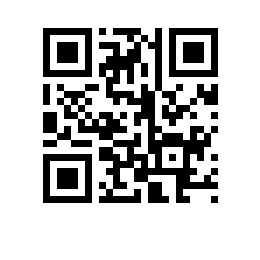 Об увеличении стоимости образовательных услуг с учетом уровня инфляции для студентов бакалавриата НИУ ВШЭ, обучающихся в НИУ ВШЭ – Нижний Новгород и переходящих на второй и последующие курсы обучения в 2023/2024 учебном годуНа основании приказа Национального исследовательского университета «Высшая школа экономики» от 24.04.2017 № 6.18.1-01/2404-13 «Об утверждении Порядка  увеличения стоимости образовательной услуги с учетом уровня инфляции, предусмотренного основными характеристиками федерального бюджета на очередной финансовый год и плановый период для студентов, переходящих на второй и последующие курсы обучения», Федерального закона от 05.12.2022 № 466-ФЗ «О федеральном бюджете на 2023 год и на плановый период 2024 и 2025 годов» ПРИКАЗЫВАЮ:1. Утвердить с 01.09.2023 стоимость образовательных услуг с учетом уровня инфляции для студентов бакалавриата, обучающихся в НИУ ВШЭ – Нижний Новгород на местах с оплатой стоимости обучения физическими и (или) юридическими лицами и переходящих на второй и последующие курсы обучения в 2023/2024 учебном году, в соответствии с приложениями 1 - 3.Директор					 		 		                А.А. Бляхман